CBCA WA Book Discussion Group Books Read in 2022CBCA WA Book Discussion Group Books Read in 2022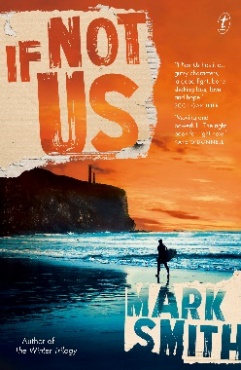 If Not Us by Mark SmithPublisher site: https://www.textpublishing.com.au/books/if-not-us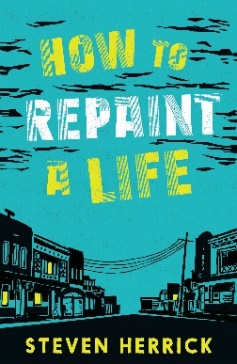 How to Repaint a Life by Steven HerrickHonour Book – 2022 CBCA Book of the Year Award: Older ReadersPublisher’s Website: https://www.uqp.com.au/books/how-to-repaint-a-lifeCBCA Reading Time Review: https://readingtime.com.au/how-to-repaint-a-life/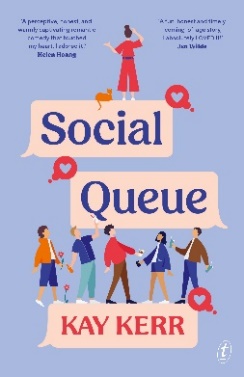 Social Queue by Kay KerrNotable Book – 2022 CBCA Book of the Year Award: Older ReadersPublisher’s Website: https://www.textpublishing.com.au/books/social-queueCBCA Reading Time Review: https://readingtime.com.au/social-queue/The 2022 CBCA Short List Discussion17 people including the CBCA Judge for the Younger Readers category, Claire Kierath. Participated in this event held at Oasis Lotteries House.The 2022 CBCA Short List Discussion17 people including the CBCA Judge for the Younger Readers category, Claire Kierath. Participated in this event held at Oasis Lotteries House.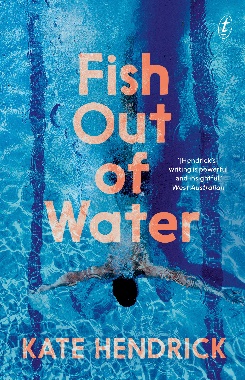 Fish Out of Water by Kate HenrickPublisher’s Website: https://www.textpublishing.com.au/books/fish-out-of-waterCBCA Reading Time Review: https://readingtime.com.au/fish-out-of-water/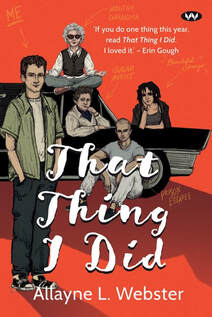 That Thing I Did by Allayne L. WebsterPublisher’s Website: https://www.wakefieldpress.com.au/product.php?productid=1759CBCA Reading Time Review: 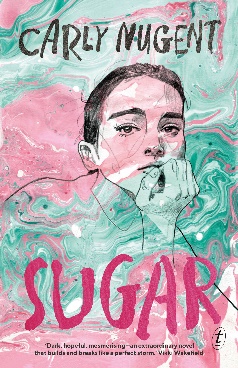 Sugar by Carly NugentPublisher’s Website: https://www.textpublishing.com.au/books/sugar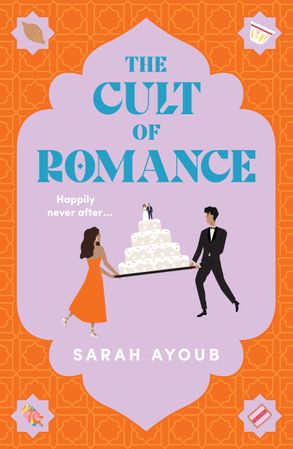 The Cult of Romance by Sarah AyoubPublisher’s Website: https://www.harpercollins.com.au/9781460712689/the-cult-of-romance/CBCA Reading Time Review: https://readingtime.com.au/the-cult-of-romance/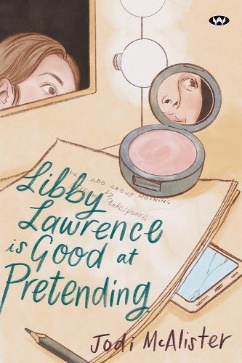 Libby Lawrence is Good at Pretending by Jodi McAlisterPublisher’s Website: https://www.wakefieldpress.com.au/product.php?productid=1778Notable Book – 2023 CBCA Book of the Year Award: Older Readers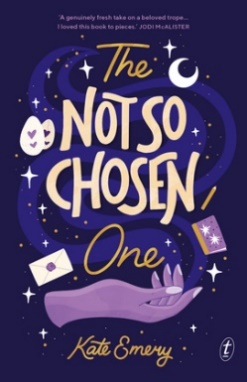 The Not So Chosen One by Kate EmeryPublisher’s Website: https://www.textpublishing.com.au/books/the-not-so-chosen-oneNotable Book – 2023 CBCA Book of the Year Award: Older Readers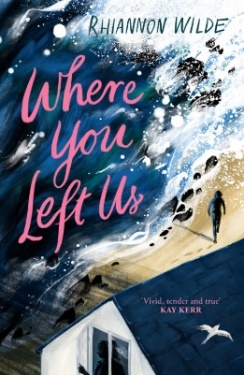 Where You Left Us by Rhiannon WildePublisher’s Website: https://www.uqp.com.au/books/where-you-left-usCBCA Reading Time Review: https://readingtime.com.au/where-you-left-us/Notable Book – 2023 CBCA Book of the Year Award: Older Readers